Academia San Agustín y Espíritu SantoDe Sabana Grande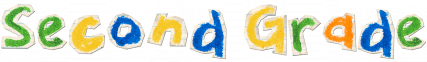 Mrs. Martinez					Weekly Agenda                    Subject to changes                Community Helpers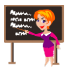 Use the words from the word box to finish each description. A ____________________cuts men’s hair and shaves or trims beards.A ____________________enforces the laws to either help or arrest peopleA ____________________walks or drives a truck, and delivers things to your houseA ____________________helps people stay healthy and recover from illness A ____________________fights and puts out firesA ____________________works in a library and helps people find and borrow booksA ____________________takes care of people who are sick A ____________________fixes problems with vehicles, machines, or appliancesA ____________________serves customers food and drinks at their tableA ____________________ cooks in a restaurant or hotel A ____________________assist with office duties that may include answering phones, keeping records, and                                                  making appointments A ____________________keeps the teeth, gums, and mouth healthy An ____________________plans, designs and oversees the construction of buildings A ____________________provides education to children at certain grade levels or different subjects                         EnglishDATEClass Assignments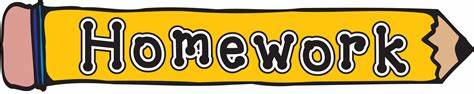 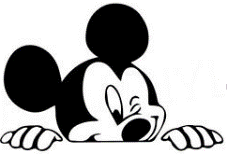 WEEK#40MondayMay 4, 2020People in My Community: Think About It Students are to identify important details in the story.                                                                                                               WB pgs. 58-59Send in images of this week’s completed work on Friday, May 8th.WEEK#40TuesdayMay 5, 2020Community Helpers: Vocabulary WordsStudent are to make a picture frame with community workers.  Label each image. Be creative! Vocabularydentist, doctor, firefighter, architect, librarian, repairman, barber, police officer, secretary, teacher, chef, mail carrier, nurse, waiter  WEEK#40WednesdayMay 6, 2020Community Helpers Students are to complete the sentence with the correct word with its description.Don’t forget to send in your child’s work today!WEEK#40ThursdayMay 7, 2020Student’s Day Off!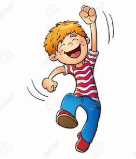 WEEK#40FridayMay 8, 2020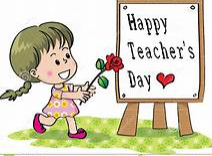 police officerwaiterarchitectmail carrierdentistfirefghtersecretarynursechefrepairmanbarberteacherlibrariandoctor